Publicado en España el 20/10/2023 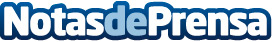 Reformas para el hogar: tendencias y consejos para una transformación impactante, por Reformas ExcelentEn el continuo proceso de evolución de la vida moderna, la adaptación y mejora del espacio en la vida cotidiana se convierte en una prioridad ineludibleDatos de contacto:REFORMAS EXCELENTReformas para el hogar: tendencias y consejos para una transformación impactante678 15 43 04 Nota de prensa publicada en: https://www.notasdeprensa.es/reformas-para-el-hogar-tendencias-y-consejos Categorias: Nacional Madrid Servicios Técnicos Hogar http://www.notasdeprensa.es